Table S1  Free amino acid content of straw mushroom enzymatic digestNote: Using a one-way ANOVA, the same letter of the marker indicates that there is no statistical difference between the amounts of free amino acids obtained using different enzymatic methods (p>0.05).	Table S2 Results of the peptide molecular weight distributionNote: Using one-way ANOVA, the different letters of the markers indicate statistical differences in the content of peptides of different molecular weights obtained using different enzymatic digestion methods (p>0.05).Table S3 The parameters of the power functions and the relationship between the natural logarithmic salt concentration and the natural logarithmic intensity of saltiness.Table S4 The dose-response relationship of three synthetic peptides on saltiness intensity of 0.5g/L NaCl solutionNote: Using one-way ANOVA, the different letters of the markers indicate statistical differences in the content of peptides of different molecular weights obtained using different enzymatic digestion methods (p>0.05).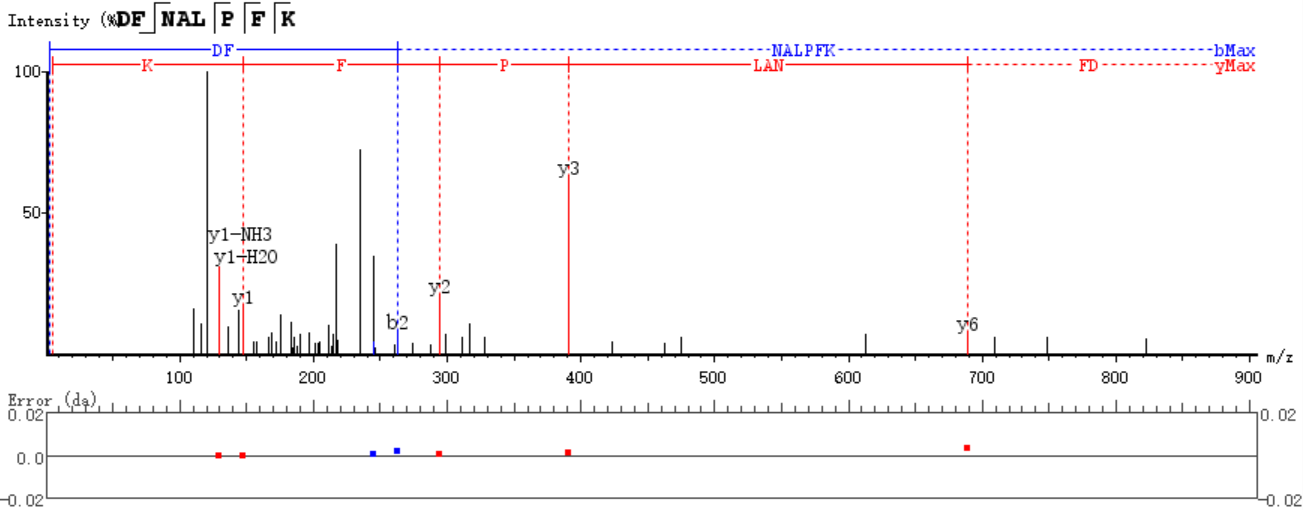 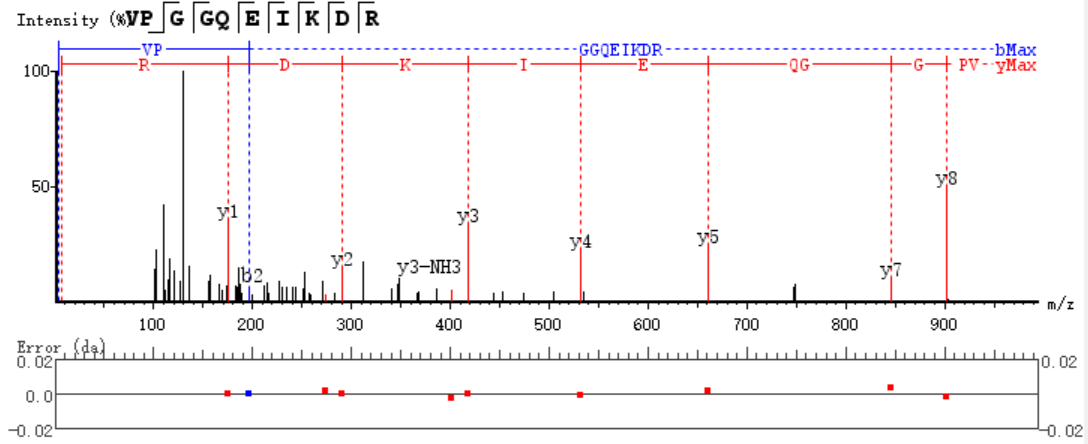 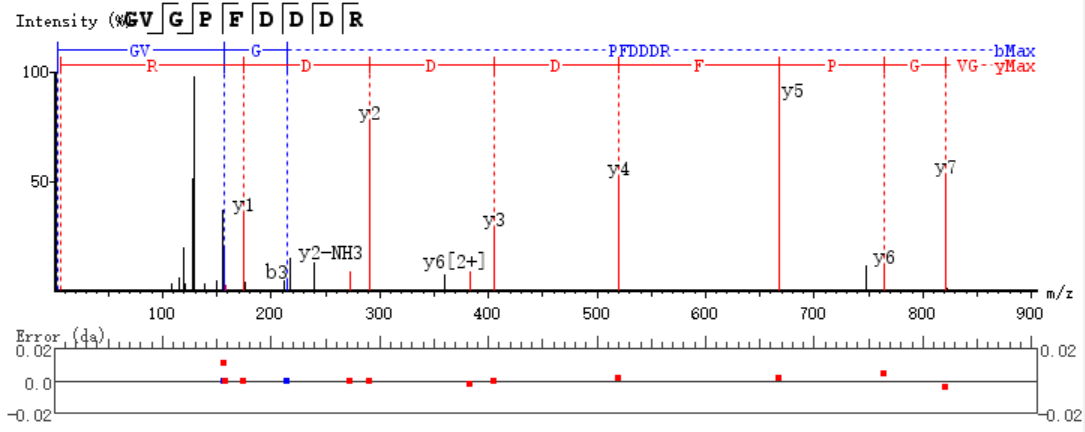 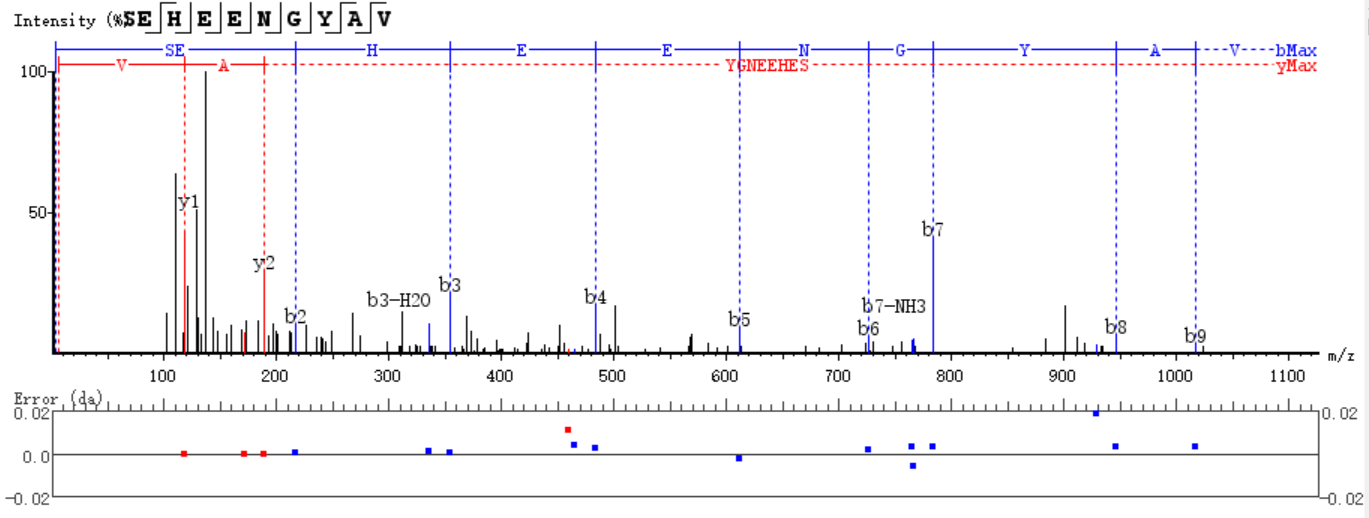 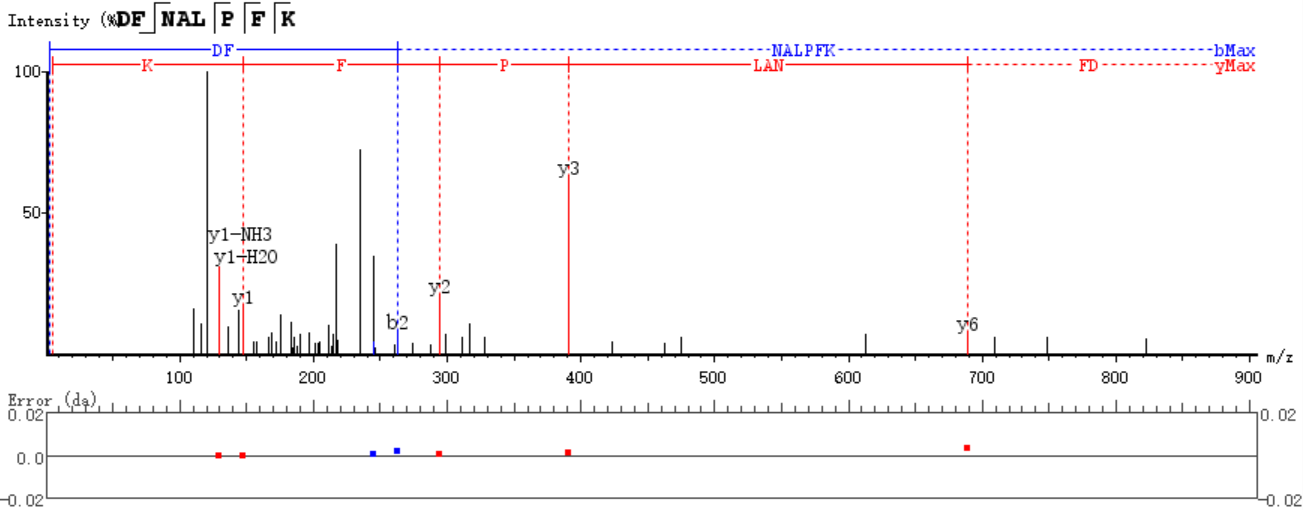 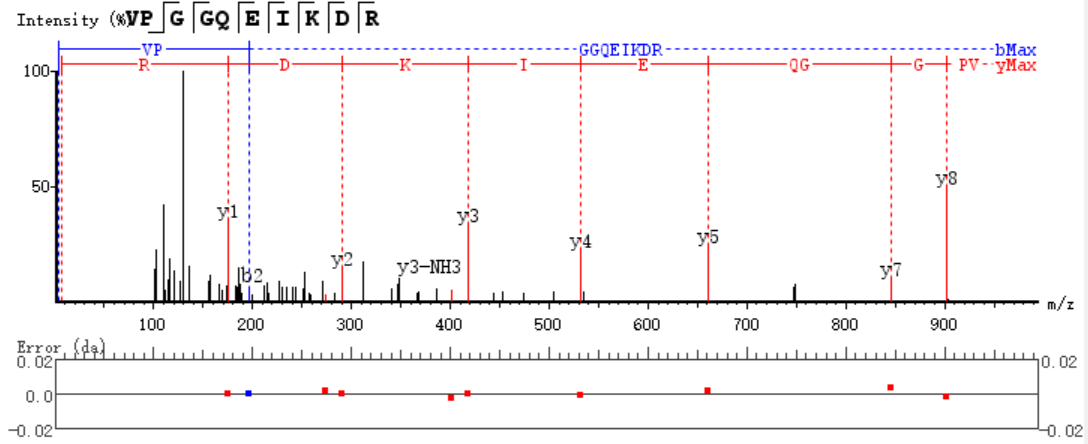 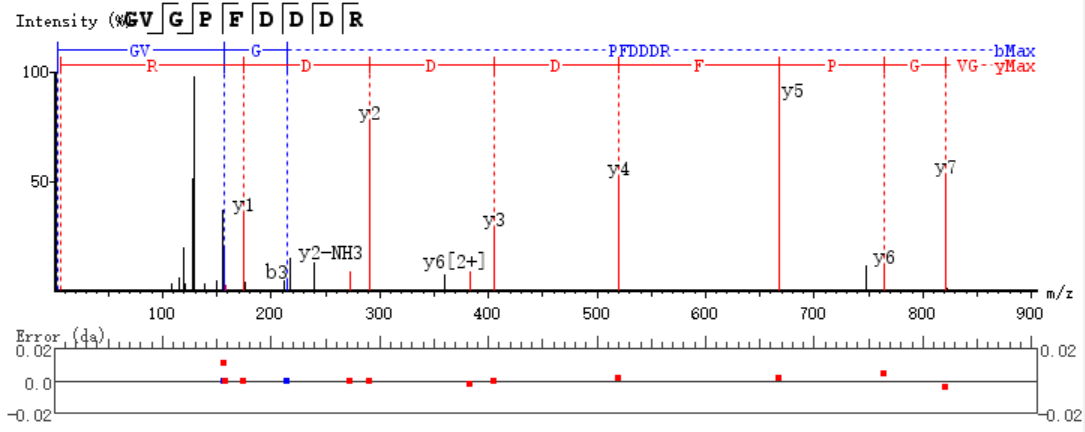 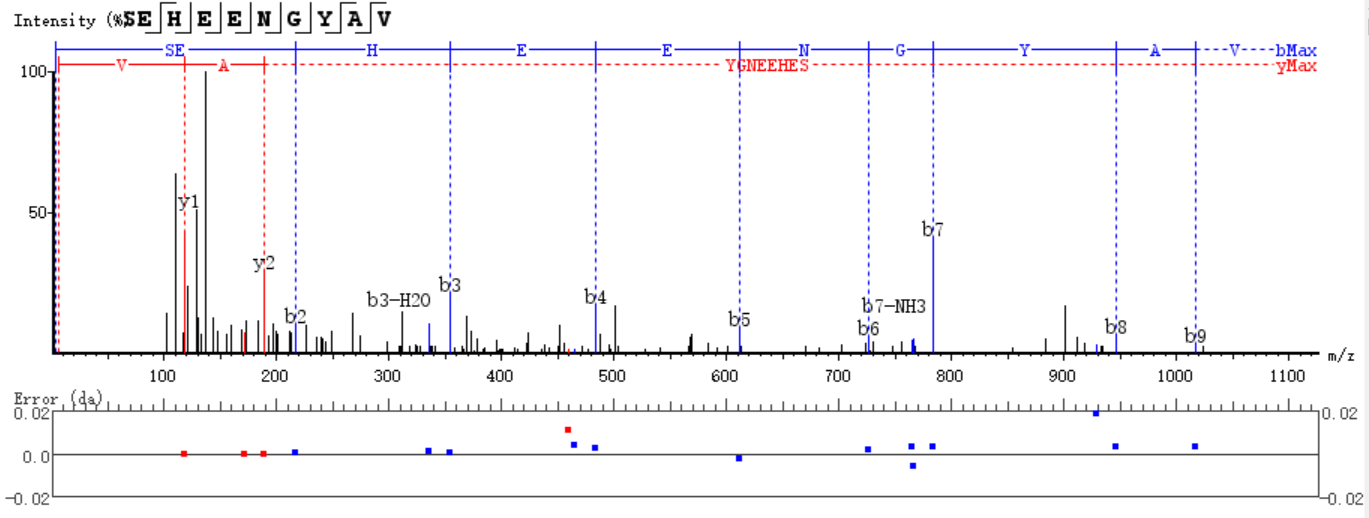 Figure S1. MS/MS spectra of DFNALPFK (m/z 574.25, A), VPGGQEIKDR (m/z 366.87, B), GVGPFDDDR (m/z 489.22, C), SEHEENGYAV (m/z 567.75, D), YNEDNGIVK (m/z 526.26, E), IDNEPEFRWA (m/z 638.81, F), DKLHEGIK (m/z 313.85, G), and IGDEAAENRN (m/z 544.75, H). The y and b ions refer to fragment ions of each peptide.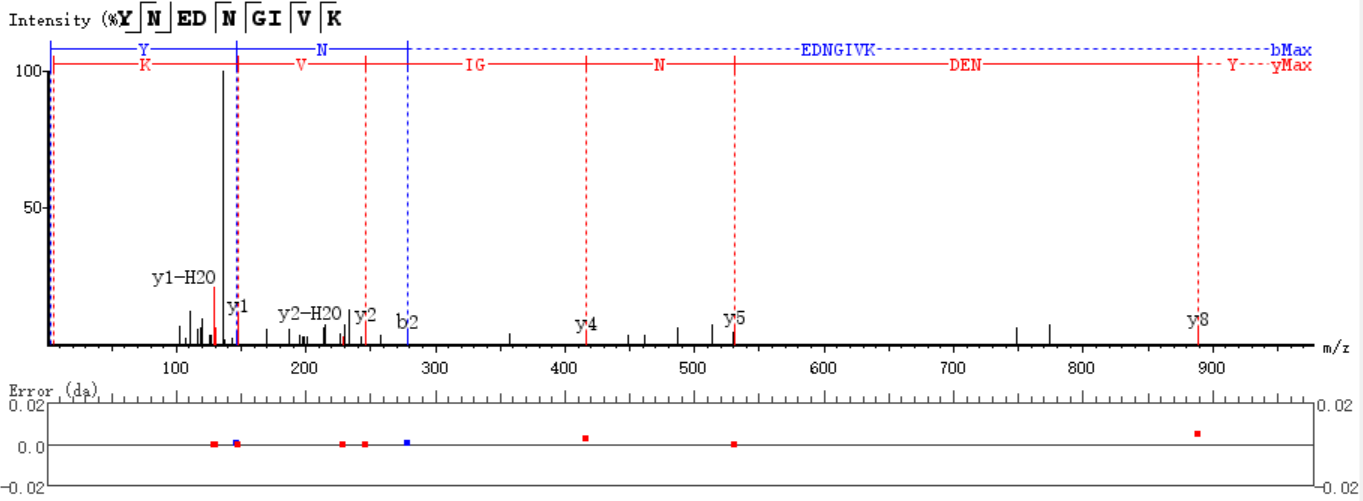 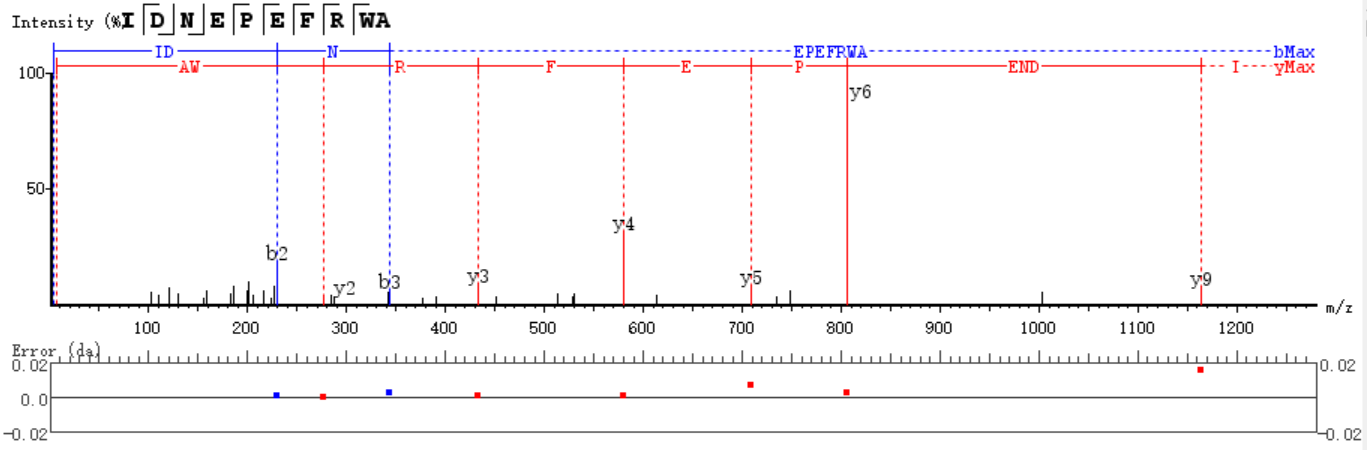 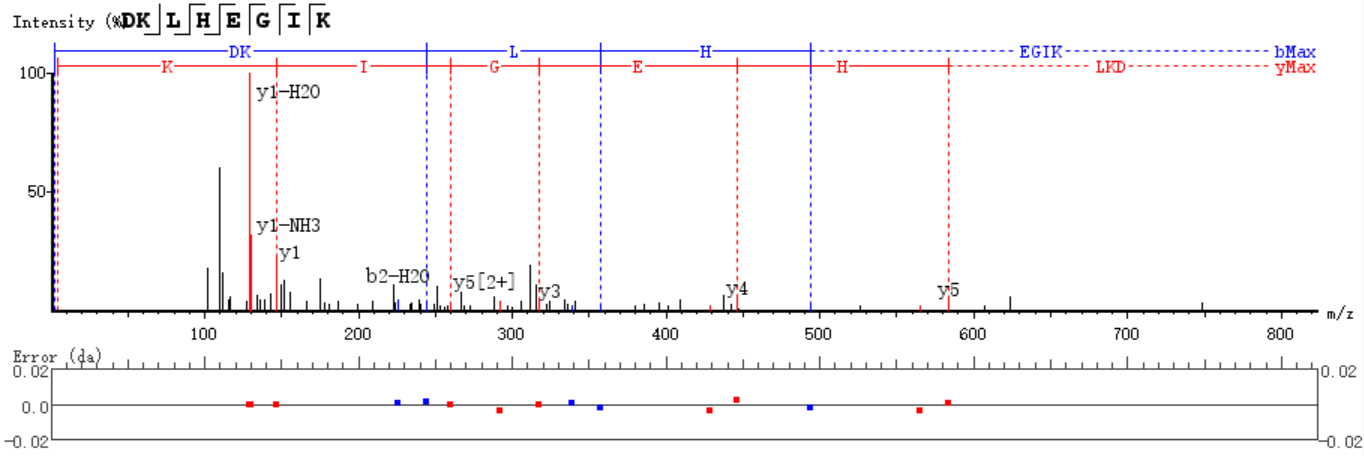 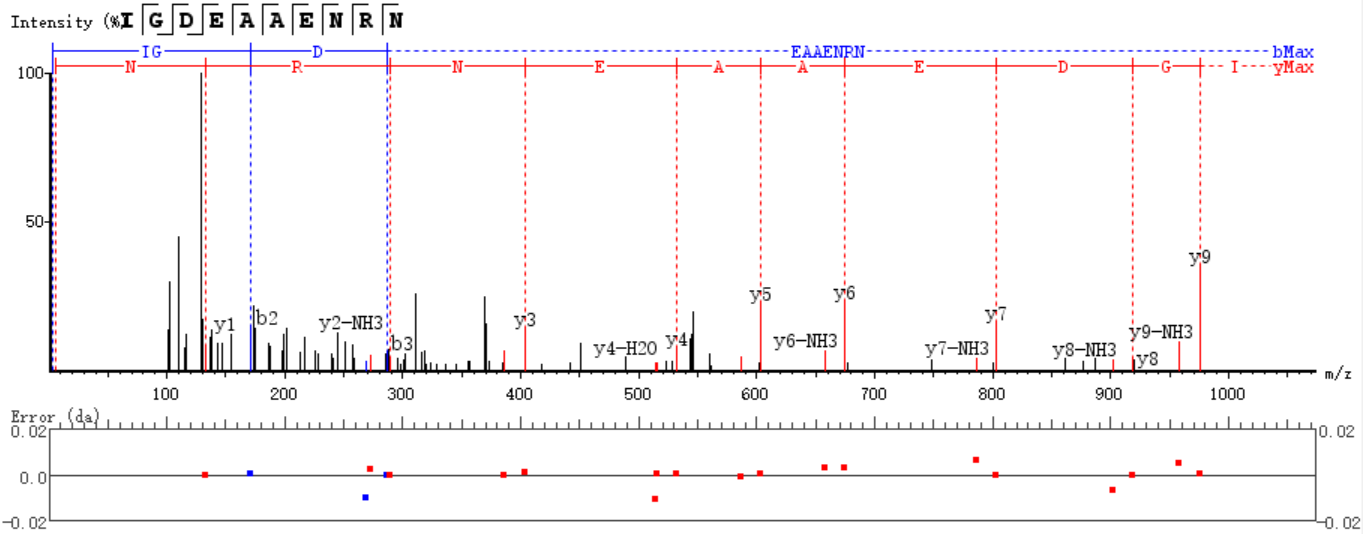 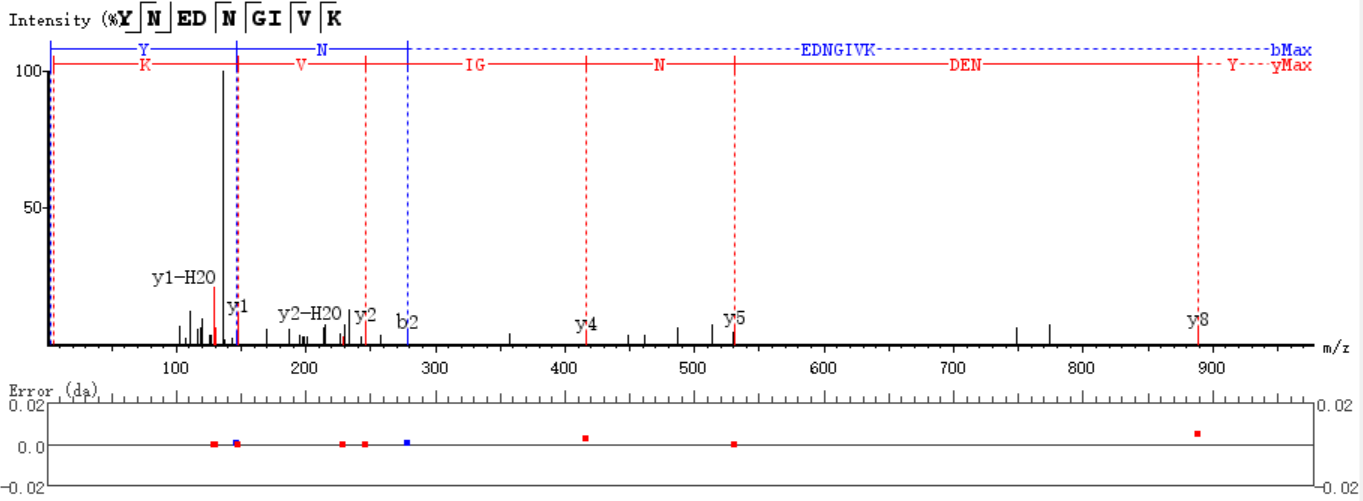 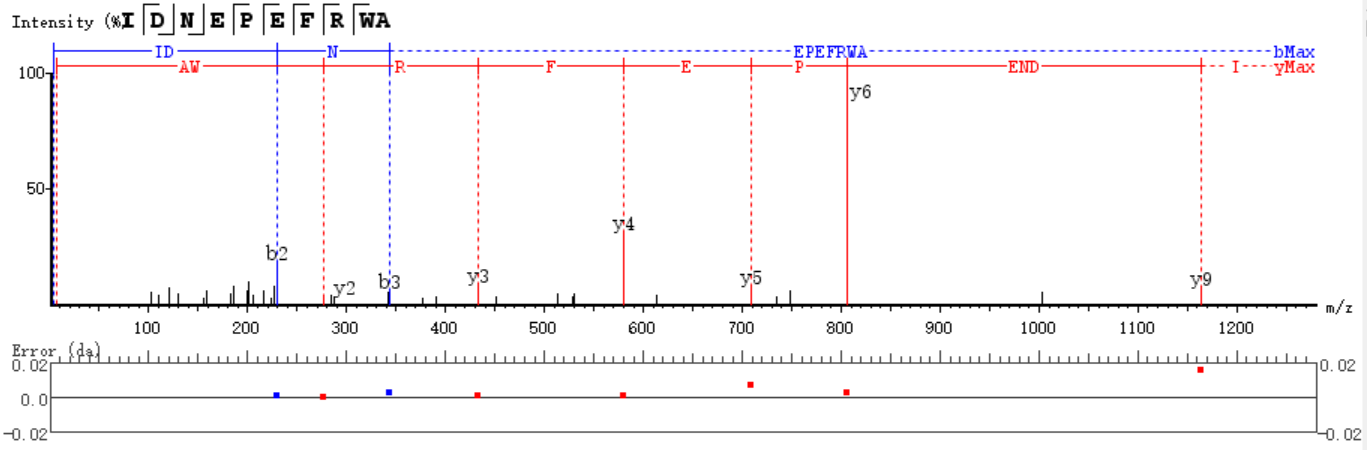 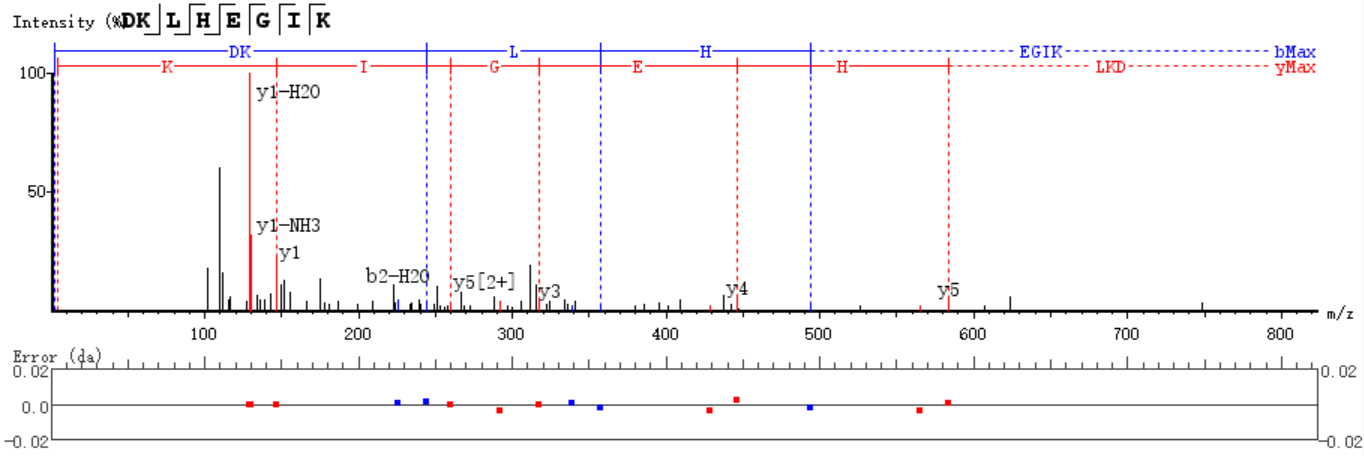 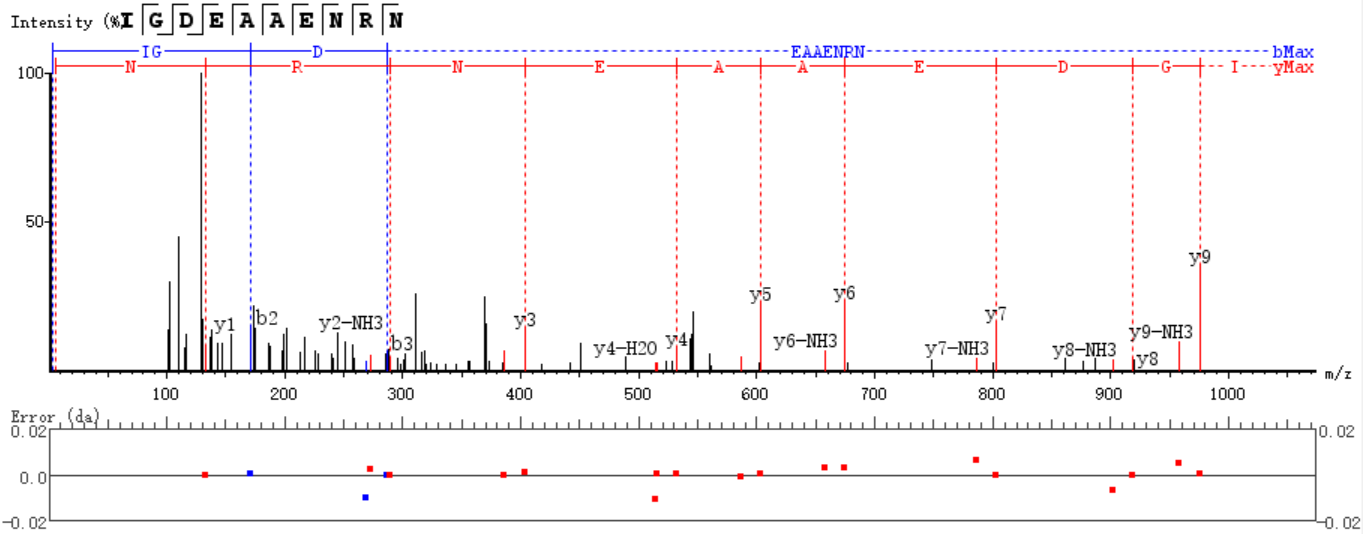 Amino acidsContent（mg/ml）Content（mg/ml）Content（mg/ml）Amino acidsMonoenzymeDual EnzymeTrienzymeAsp0.0862±0.01b 0.0856±0.02b 0.1091±0.01a Glu0.4301±0.02c0.4412±0.01b 0.5425±0.03a Ser0.0310±0.01b 0.0290±0.02c0.0422±0.01a His0.0467±0.01a 0.0412±0.01a 0.0550±0.01b Gly0.0503±0.01c 0.0547±0.01b 0.0604±0.01a Thr0.1695±0.01b 0.1567±0.01b 0.1871±0.01a Arg0.2386±0.02b 0.2113±0.01b 0.2574±0.01a Ala0.2208±0.01a 0.2124±0.01a 0.2590±0.01a Tyr0.1561±0.01b 0.1401±0.01c 0.1580±0.01a Cys0.0084±0.01a 0.0020±0.01b0.0151±0.01a Val0.1494±0.01a 0.1373±0.01c  0.1624±0.01b Met0.0449±0.01a 0.0177±0.02b 0.0295±0.01b Phe0.2013±0.01a 0.1523±0.01b 0.1777±0.01a Ile0.1624±0.02a  0.1410±0.01a  0.1688±0.02a   Leu0.2887±0.03a 0.1778±0.01b 0.2106±0.01a Lys0.2185±0.01b  0.1992±0.01b  0.2393±0.01a  Pro0.0498±0.01b0.0568±0.01b 0.0635±0.01a Total2.5526±0.02 b 2.2563±0.06 c  2.7377±0.05 a  Peptide molecular mass/DaMass fraction /%Mass fraction /%Mass fraction /%Peptide molecular mass/DaMonoenzymeDual EnzymeTrienzyme<50085.70±0.02c 86.33±0.03b 87.01±0.02a  500-10008.77±0.02a 8.54±0.01b 8.69±0.02c 1000-30004.33±0.01c  4.08±0.01b 3.31±0.02a >30001.19±0.01c  1.06±0.01b0.99±0.02a ControlA1A2A3y=1.21483x+0.682y=1.0736x+1.06555y=0.9207x+1.47065y=1.04752x+1.15109y=1.21483x+0.682y=1.0736x+1.06555y=0.9207x+1.47065y=1.04752x+1.15109（R²=0.95546）（R²=0.97125）（R²=0.98241）（R²=0.97629）VP10+0.5g/L NaClVP10+0.5g/L NaClYN9+0.5g/L NaClYN9+0.5g/L NaClDF8+0.5g/L NaClDF8+0.5g/L NaClVP10 (mM)saltiness intensityYN9 (mM)saltiness intensityDF8(mM)saltiness intensity0101010.22.0±0.1b0.21.5±0.1a0.27.5±0.3b0.44.5±0.1b0.42.5±0.3a0.48.0±0.4c0.86.5±0.3b0.85.0±0.1a0.88.5±0.6c1.67.8±0.4c1.66.5±0.1a1.67.0±0.4b3.28.0±0.2c3.21.2±0.3a3.22.5±0.5b